25.02.2020Customs Invoice / Handelsrechnung
Carrier / Paketdienst: Deutsche Post DHL, (shipment number: JJD12345669)
Weight / Gewicht: net / netto 4.0 kg, gross / brutto 4.2 kg
Total Number of Packages / Anzahl der Pakete: 1
Delivery Terms / Lieferbedingungen: DDP / DDX
Reason for export / Grund des Exports: Sale
I certify that this invoice shows the full value of the goods and that no further invoice will be issued. /
Ich versichere, dass diese Rechnung den vollständigen Warenwert ausweist und keine weitere Rechnung ausgestellt wird.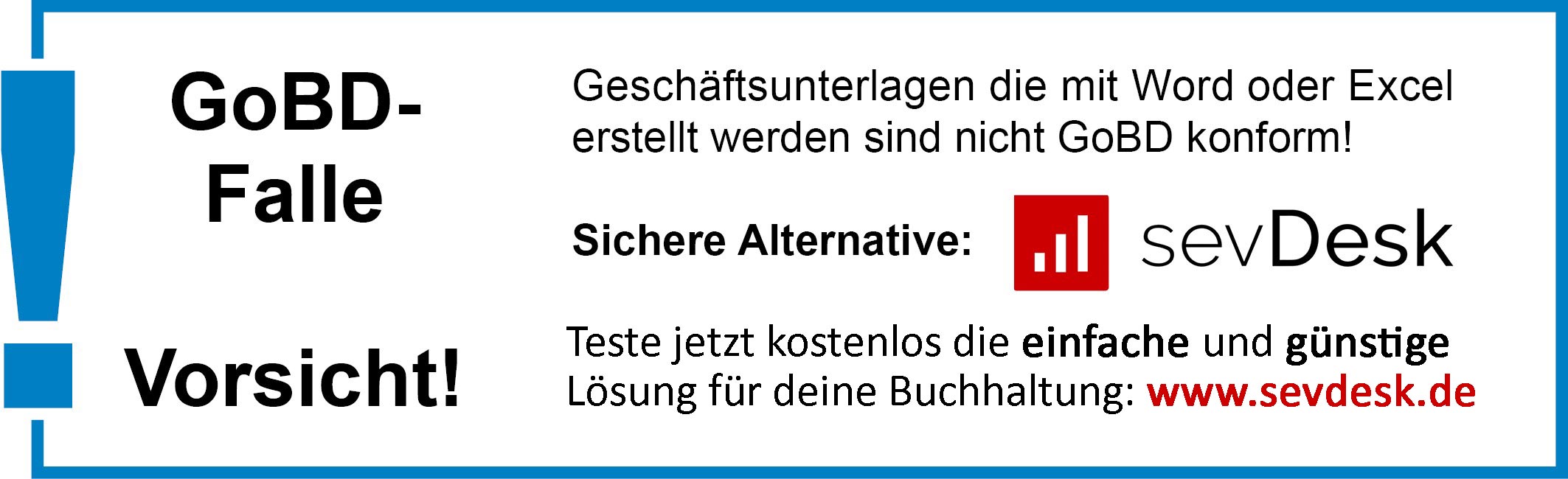 Diese Vorlage wurde erstellt von:
Rechnung-schreiben.de 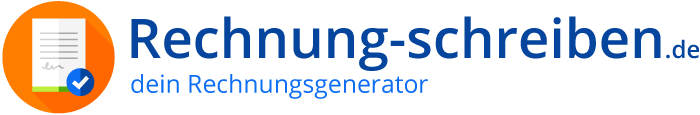 Mehr Informationen untersevdesk.de 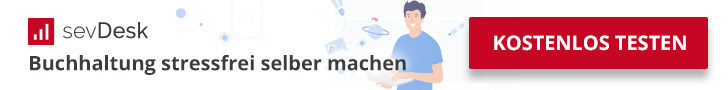 Description /
Produktbez.Custom Commodity Code / Zolltarifnr.Custom Commodity Code / Zolltarifnr.Country of Origin / UrsprungslandCountry of Origin / UrsprungslandQuantity /
MengeUnit Value / EinzelpreisSub Total / GesamtpreisBrick / Backstein123456123456Germany / DeutschlandGermany / Deutschland500,80 €40,00 €Insulating wool / Dämmwolle /234567234567Germany / DeutschlandGermany / Deutschland1003,50 €350,00 €Product / ProduktNumber / NummerNumber / NummerCountry / LandCountry / Land100,50 €5,00 €Total Value /Gesamtpreis 395,00 €Place, Date / Ort, DatumSignature / Unterschrift